Résultats Doublettes benjamines mercredi 12 février 2020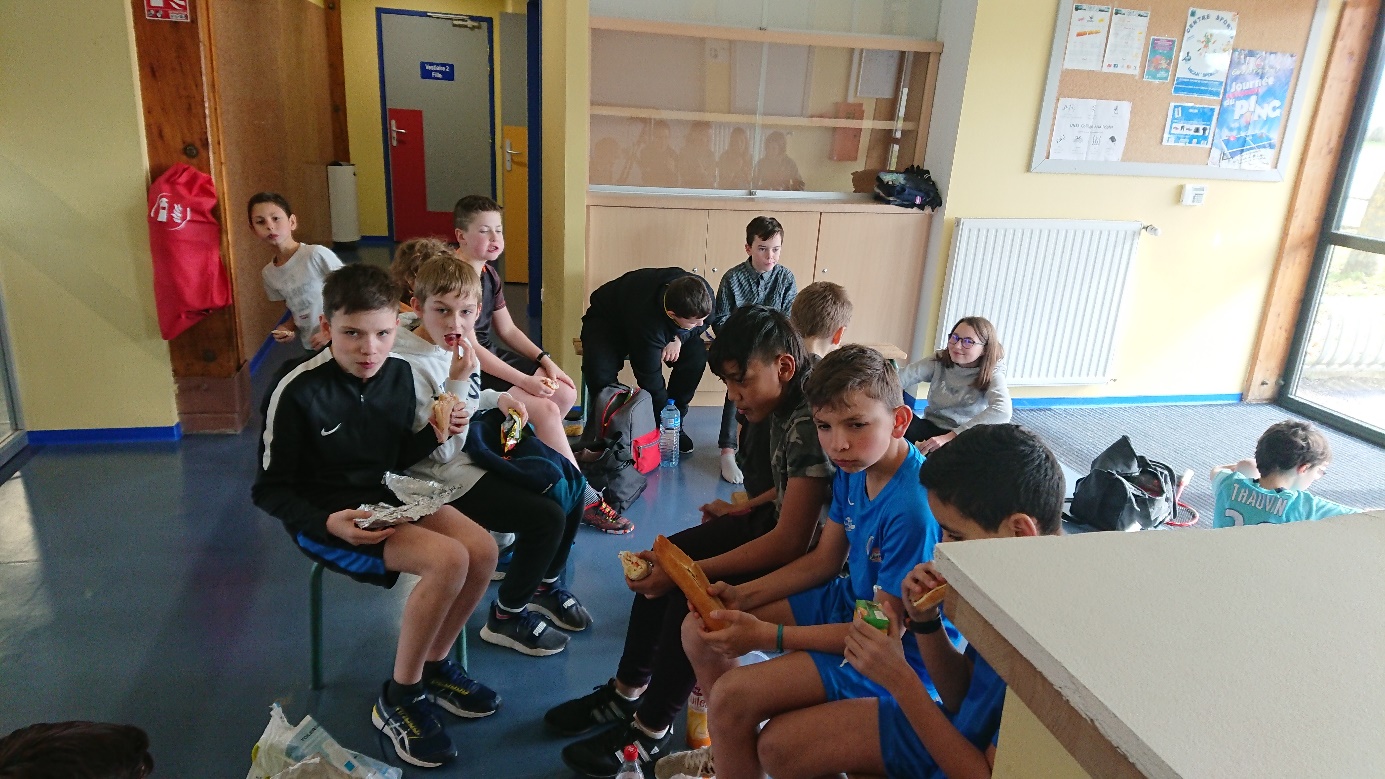 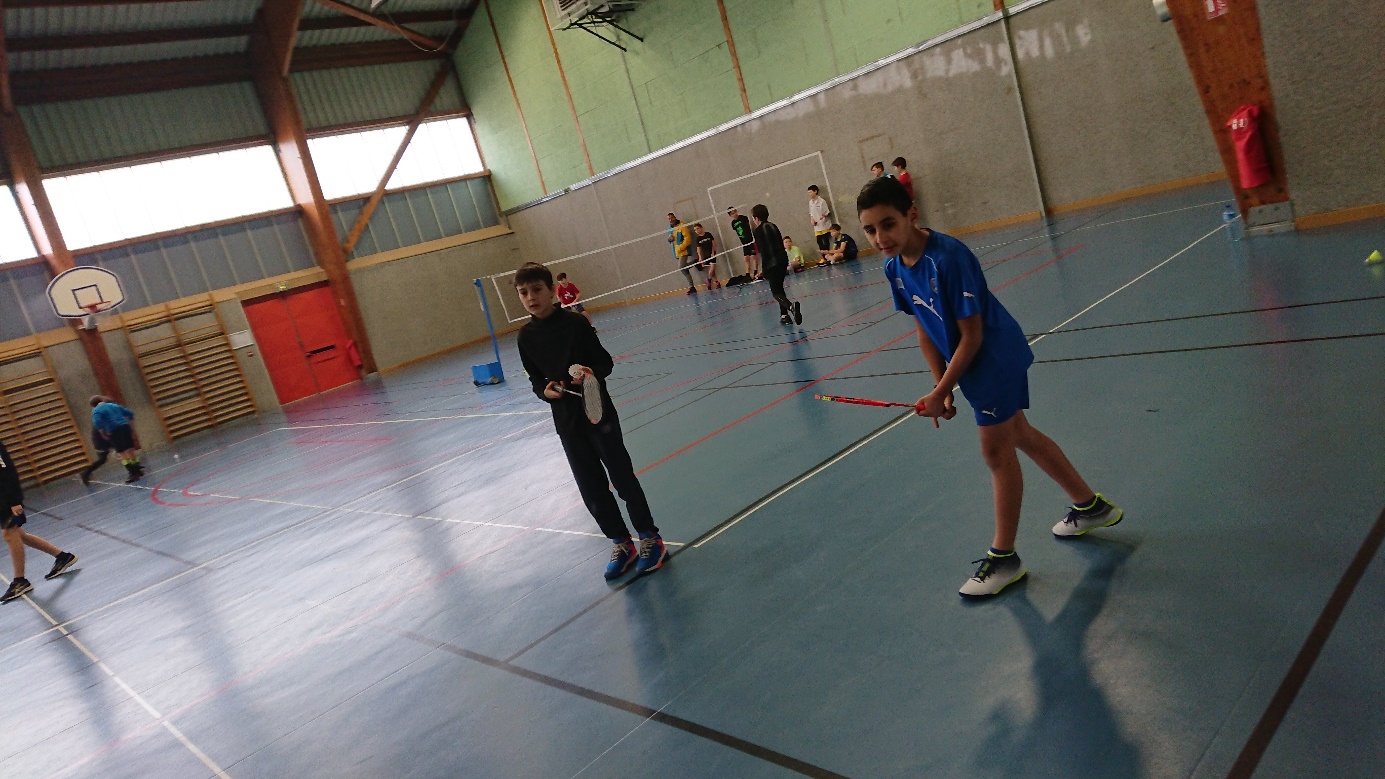 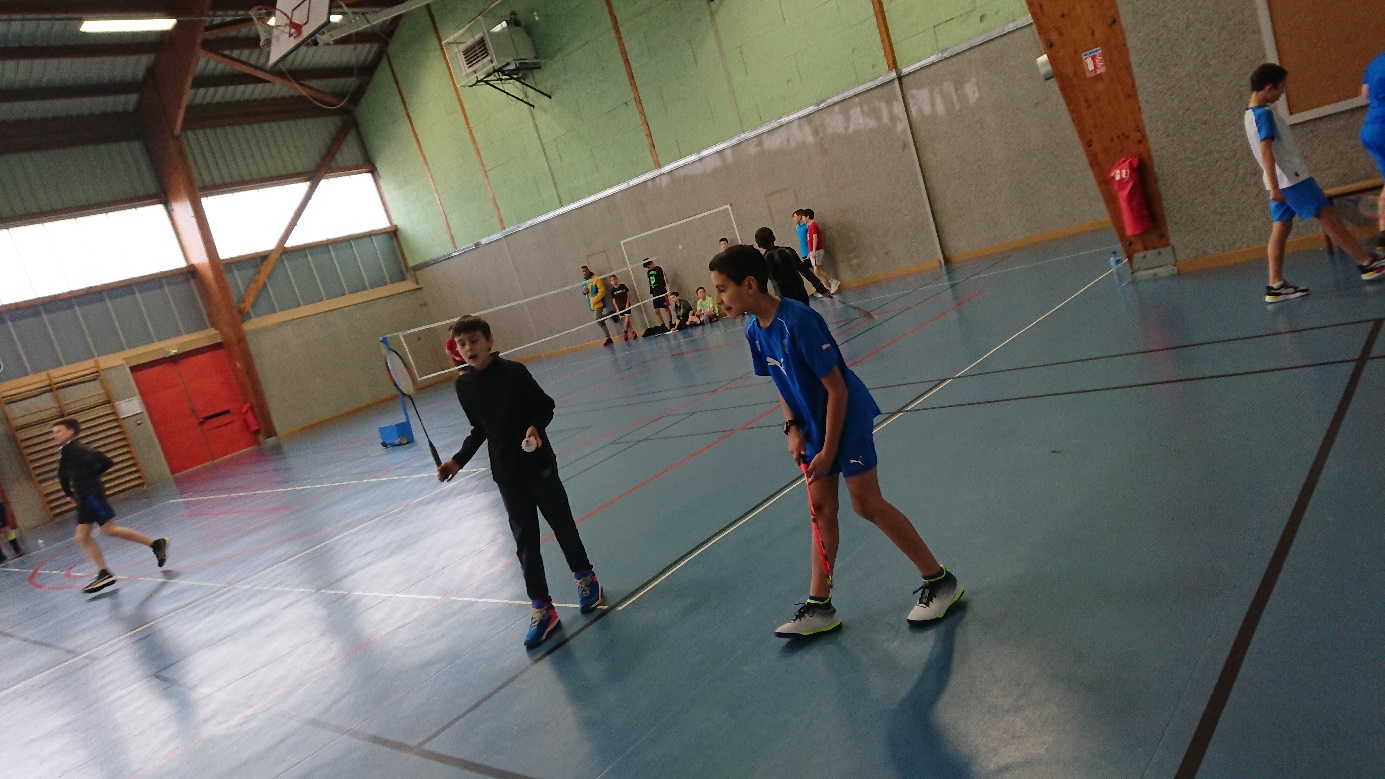 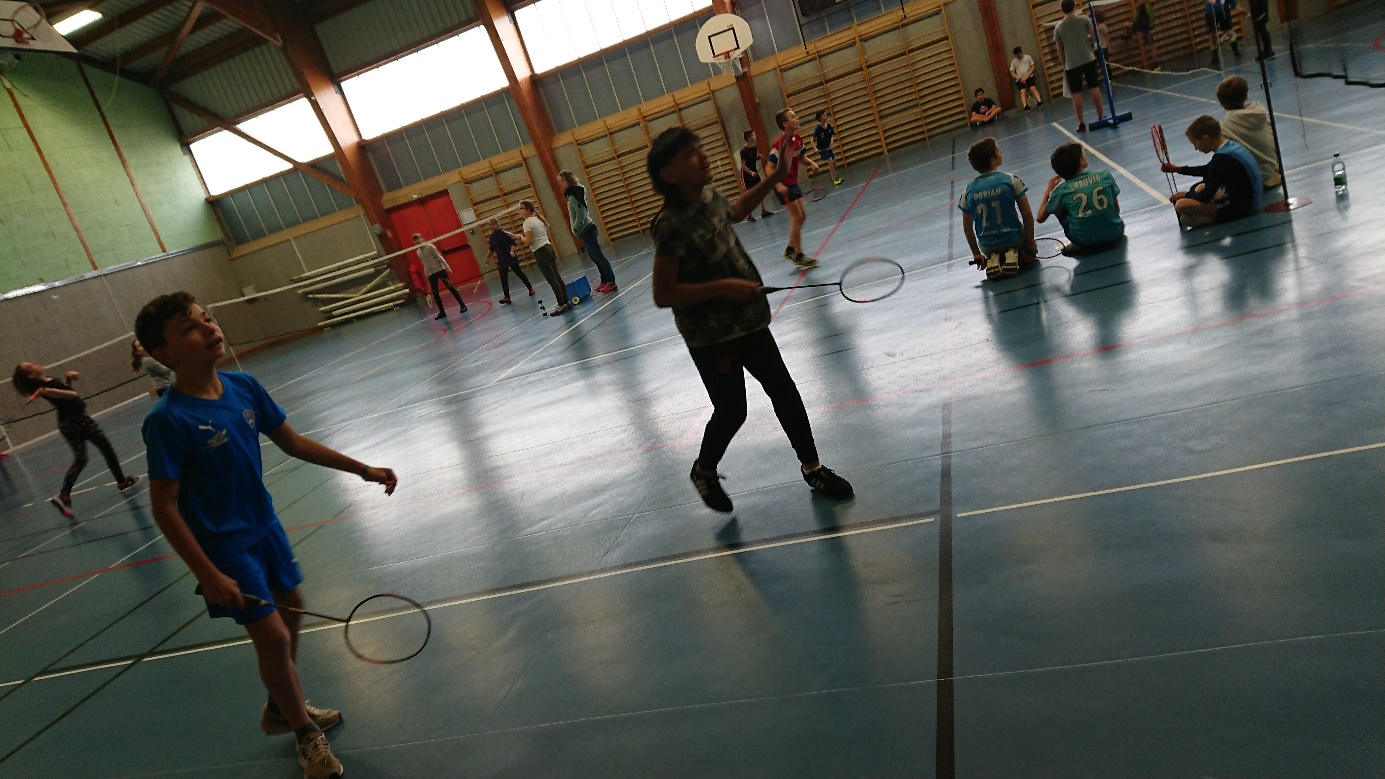 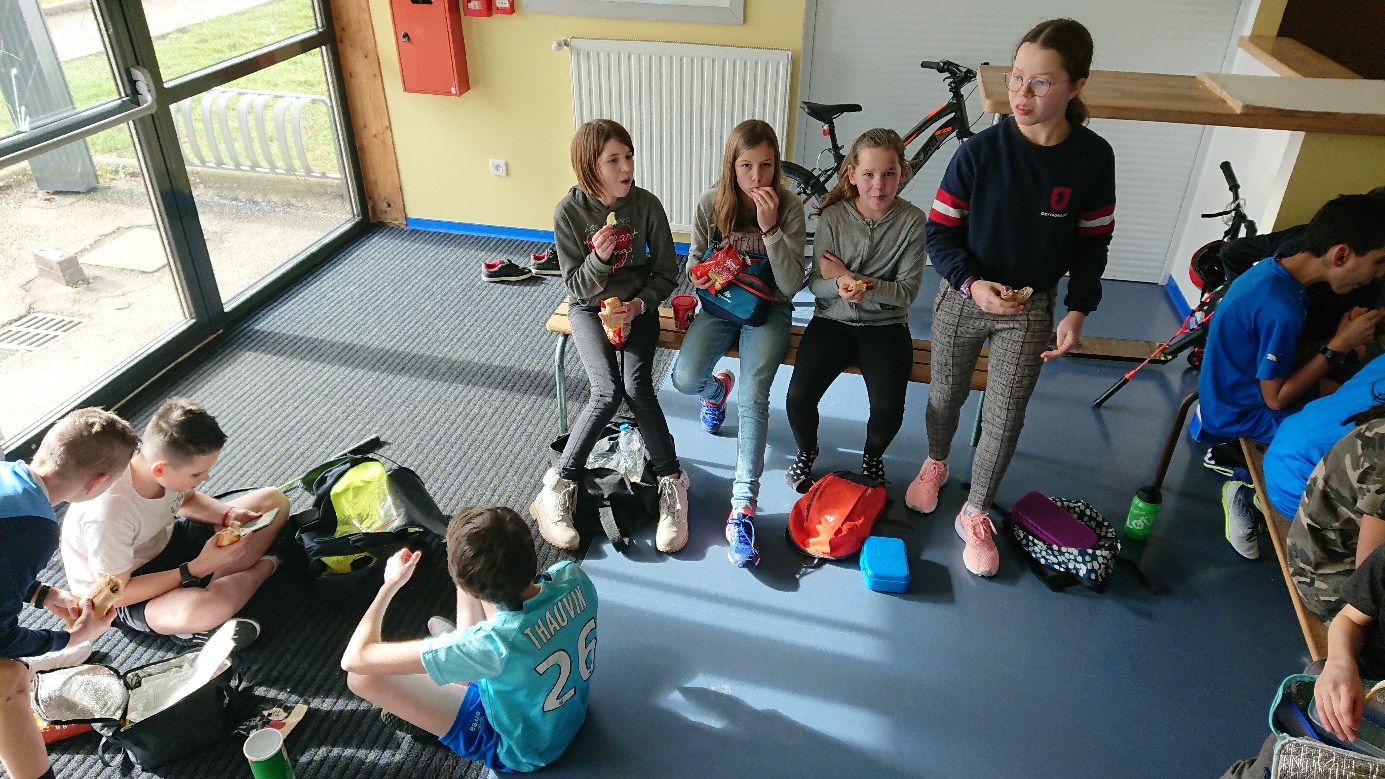 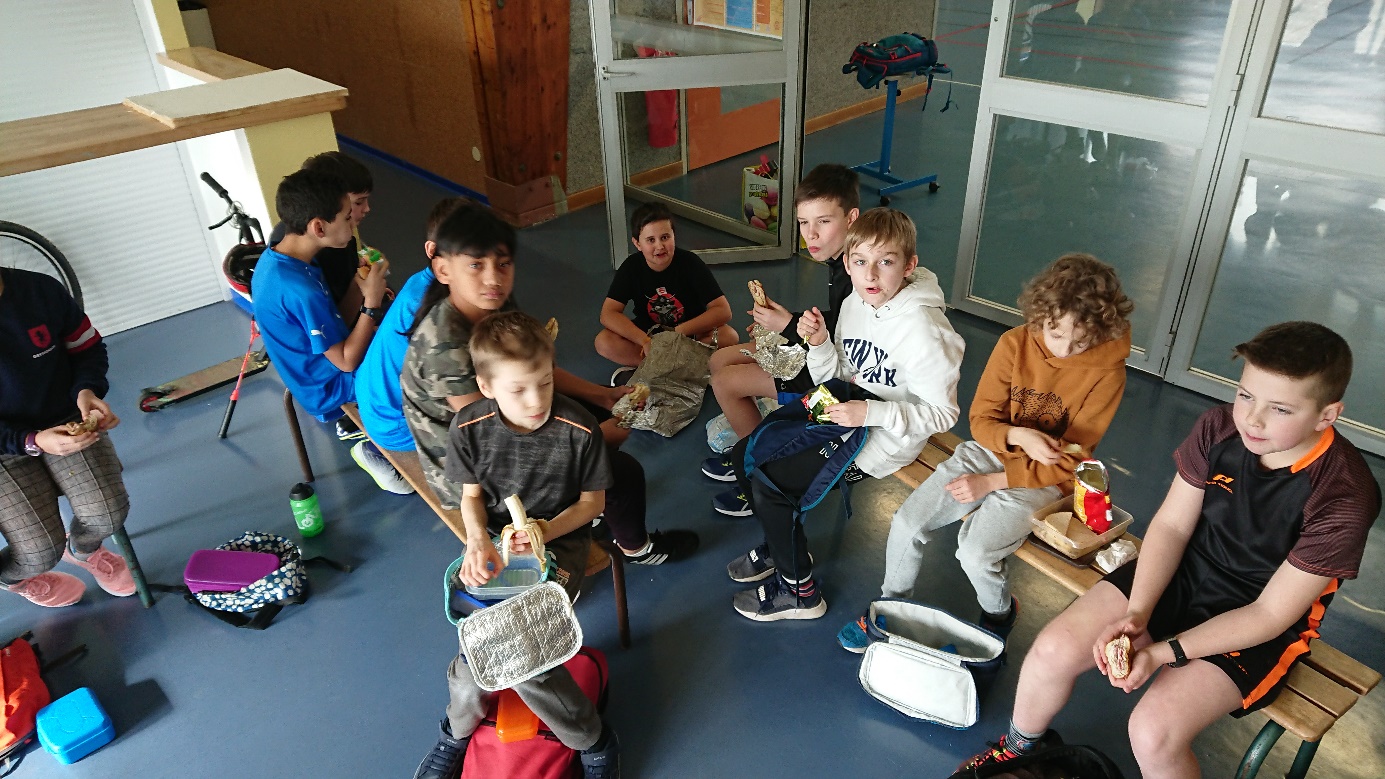 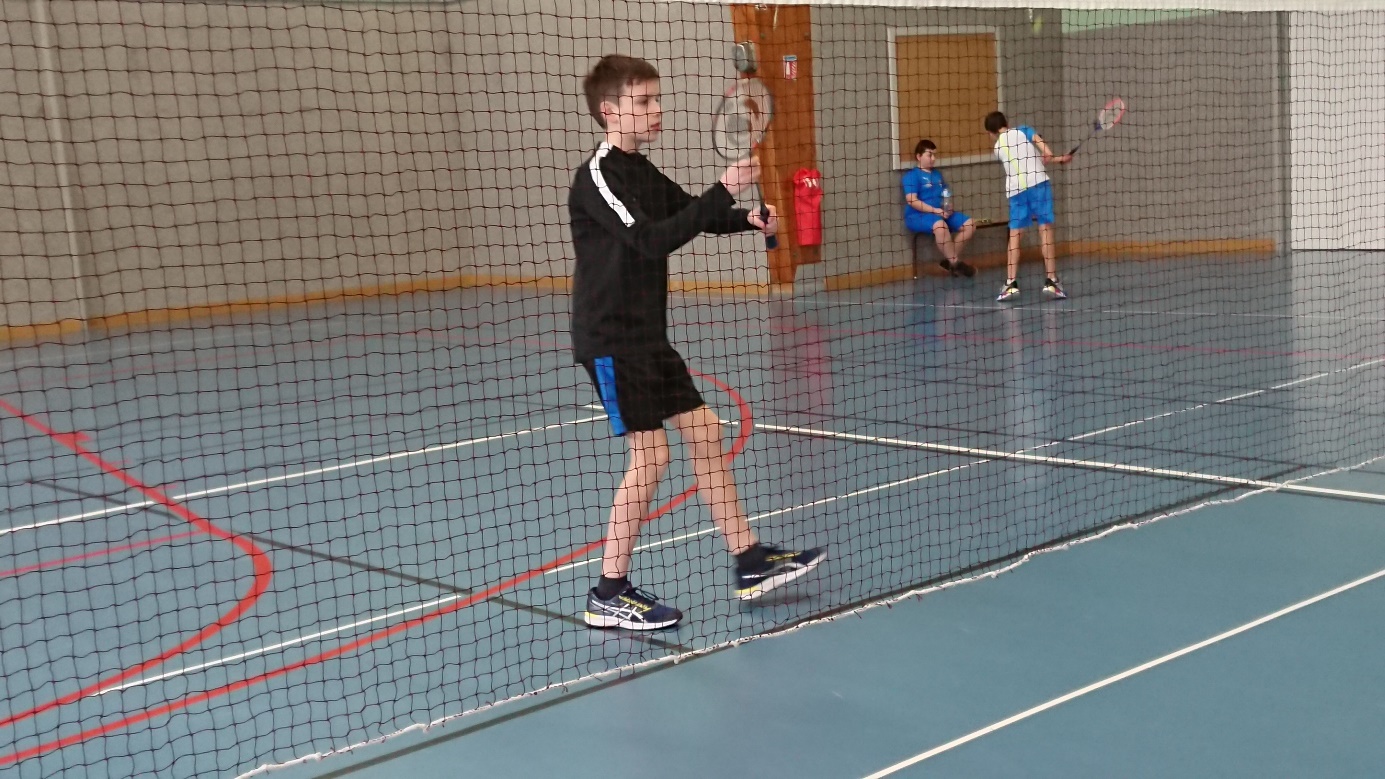 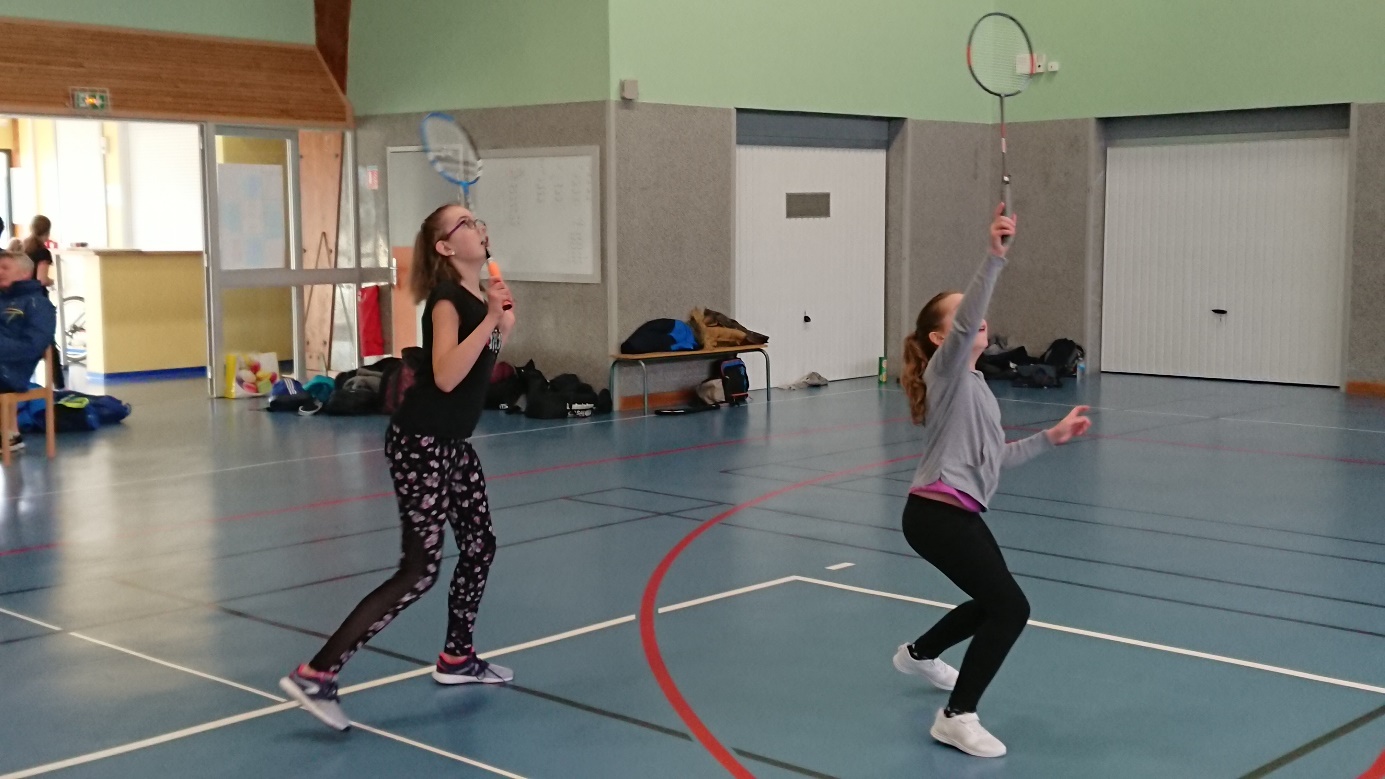 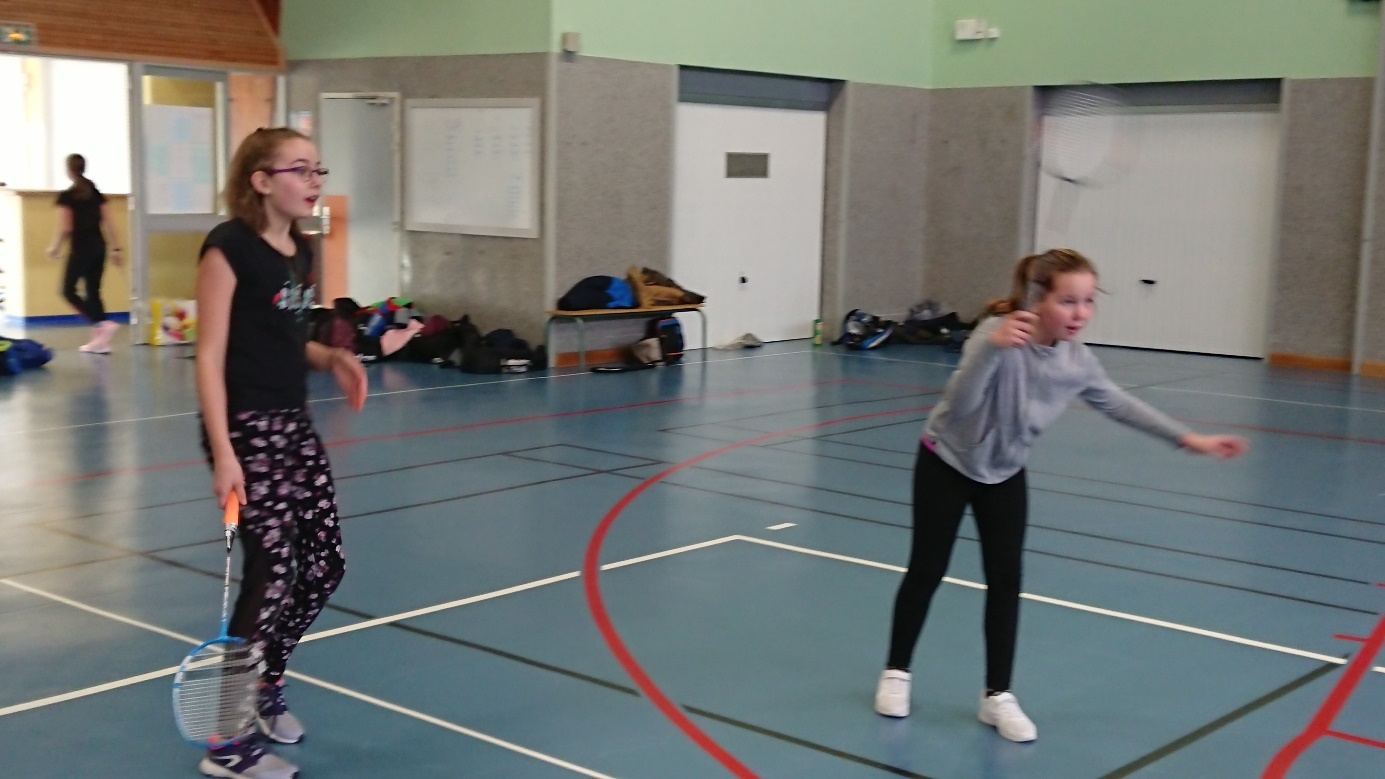 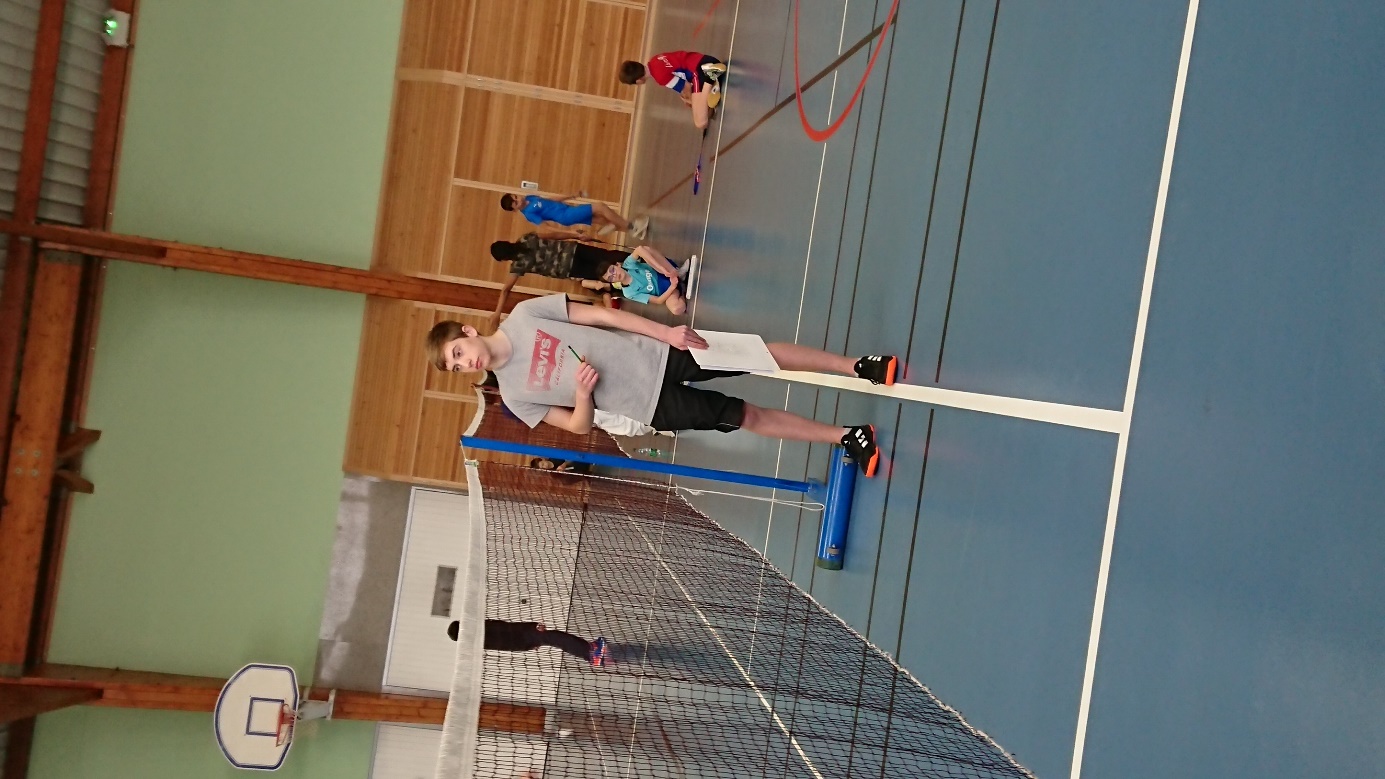 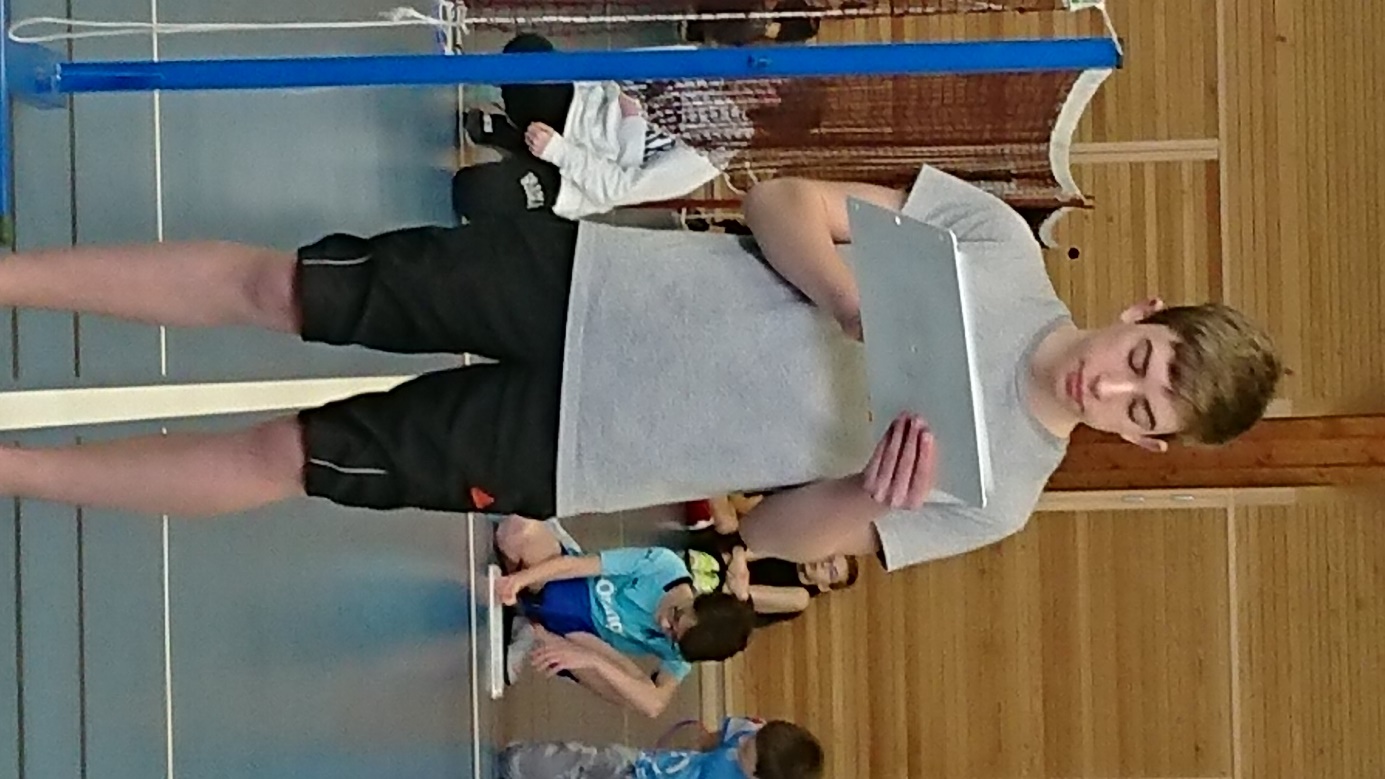 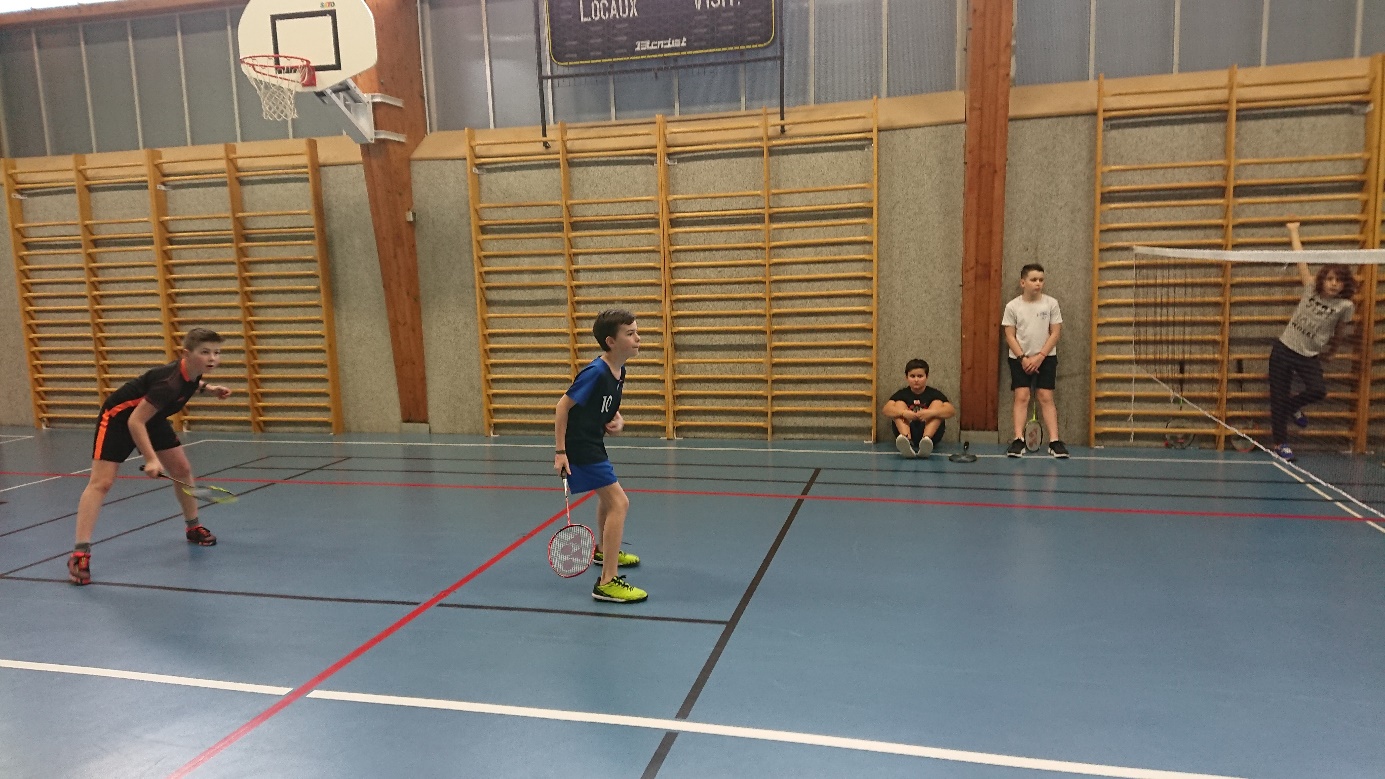 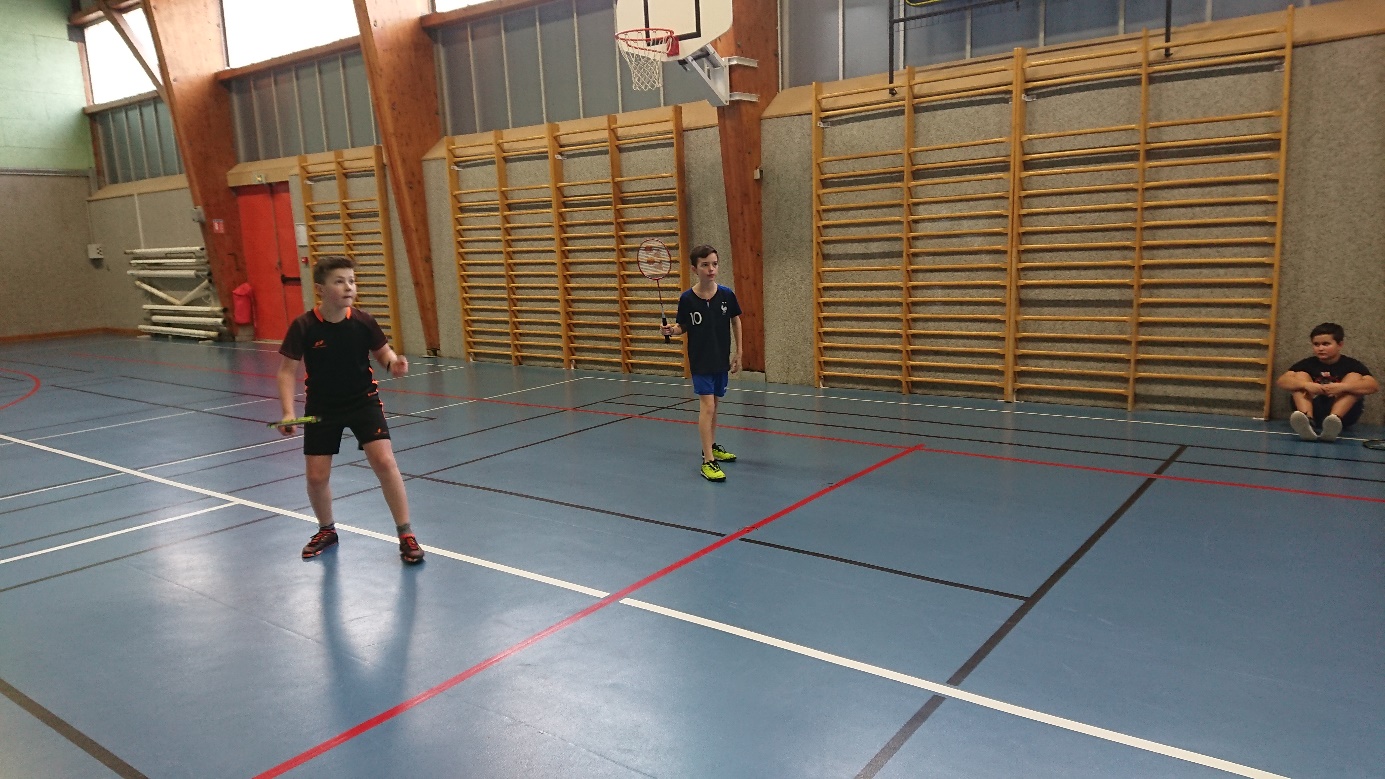 Doublettes MixtesDoublettes FillesDoublettes Garçons1er Clémenceau1er Clémenceau1er Jules Ferry2è Golbey2è Thaon (Zoé et Sophie)2è Châtel3è Thaon (Justine et Louis)3è Thaon (Thaïs et Adeline)3è Golbey 14è Jules Ferry4è Clémenceau 15è Thaon (Joakym et Matthéo)6è Thaon (Rémi et Gabriel)7è Thaon (Enzo et Thomas)8è Clémenceau 49è Clémenceau 310è Thaon (Kenan et Ewald)11è Thaon (Olivier et Hugo)12è Thaon (Arthur et Iollan)13è Golbey 214è Clémenceau 215è Clémenceau 516è Thaon (Matthis, Bilal et Evan)